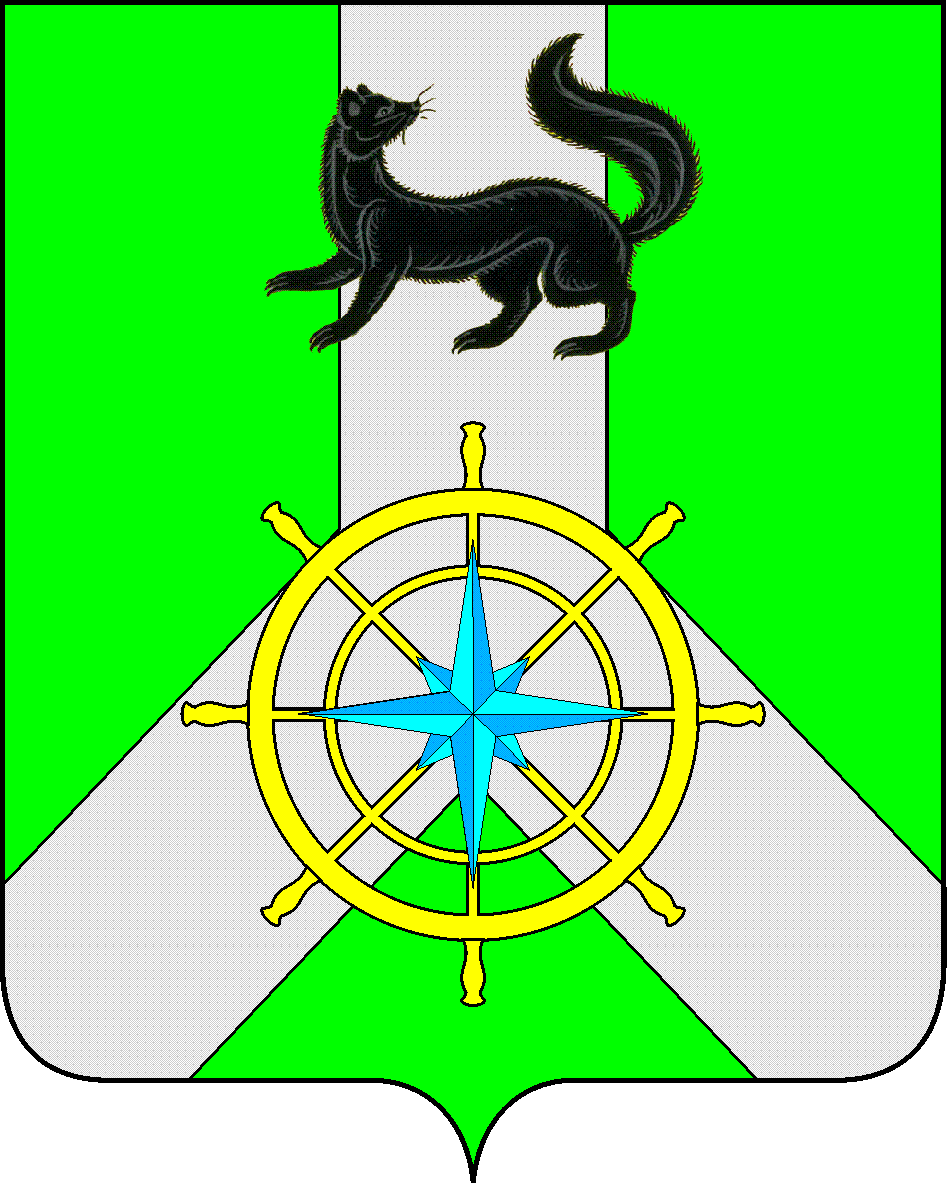 Р О С С И Й С К А Я   Ф Е Д Е Р А Ц И ЯИ Р К У Т С К А Я   О Б Л А С Т ЬК И Р Е Н С К И Й   М У Н И Ц И П А Л Ь Н Ы Й   Р А Й О НА Д М И Н И С Т Р А Ц И Я П О С Т А Н О В Л Е Н И ЕВ целях корректировки объемов финансирования на текущий финансовый год,  в соответствии с п.2 ст.179 Бюджетного кодекса РФ, в соответствии с постановлением администрации Киренского муниципального района от 19.04.2016 г. №189 «Об утверждении Положения о порядке принятия решений о разработке, реализации и оценке эффективности муниципальных программ Киренского района» (с изменениями от 09.09.2016г., от 19.12.2018г., от 08.06.2022г.), распоряжением администрации Киренского муниципального района от 07.10.2021г. №145 «Об утверждении перечня муниципальных программ Киренского района», руководствуясь статьями 39,55 Устава муниципального образования Киренский район, администрация Киренского муниципального района, П О С Т А Н О В Л Я Е Т:1. Внести в муниципальную программу «Профилактика правонарушений на территории Киренского района на 2021-2026 г.г.» следующие изменения:1.1.  Приложение №2 «Ресурсное обеспечение   муниципальной программы»  изложить в новой редакции (Приложение №1 к настоящему  постановлению).2. Внести соответсвующие изменения в План мероприятий по реализации муниципальной программы «Профилактика правонарушений на территории Киренского района на 2021-2026 г.г.» на 2023 год  и изложить  его в новой редакции, (Приложение №2 к настоящему постановлению).3. Настоящее постановление вступает в силу с момента подписания  и подлежит размещению на официальном сайте администрации Киренского муниципального района https://Kirenskraion.mo38.ru.4.Контроль за исполнением настоящего постановления оставляю за собой.И.о. главы администрации Киренского муниципального района                                                                      А.В.ВоробьевРЕСУРСНОЕ ОБЕСПЕЧЕНИЕ РЕАЛИЗАЦИИ МУНИЦИПАЛЬНОЙ ПРОГРАММЫ « ПРОФИЛАКТИКА ПРАВОНАРУШЕНИЙ НА ТЕРРИТОРИИ КИРЕНСКОГО РАЙОНА НА 2021-2026г.г.»ЗА СЧЕТ ВСЕХ ИСТОЧНИКОВ ФИНАНСИРОВАНИЯ  ПЛАН МЕРОПРИЯТИЙ ПО РЕАЛИЗАЦИИ  МУНИЦИПАЛЬНОЙ ПРОГРАММЫ                                «ПРОФИЛАКТИКА ПРАВОНАРУШЕНИЙ НА ТЕРРИТОРИИ КИРЕНСКОГО РАЙОНА на 2021-2026г.г.» на 2023год29 марта 2023 г.                                      №183 г. КиренскО внесении изменений в муниципальную программу «Профилактика правонарушений на территории Киренского района на 2021-2026 г.г.»Приложение №1к постановлению администрацииКиренского муниципального района от 29.03.2023г. №183Наименование программы, подпрограммы, ведомственной целевой программы, основного мероприятия, мероприятияОтветственный исполнитель, соисполнители, участники, исполнители мероприятийИсточники финансированияОценка расходов
(тыс. руб.), годыОценка расходов
(тыс. руб.), годыОценка расходов
(тыс. руб.), годыОценка расходов
(тыс. руб.), годыОценка расходов
(тыс. руб.), годыОценка расходов
(тыс. руб.), годыОценка расходов
(тыс. руб.), годыНаименование программы, подпрограммы, ведомственной целевой программы, основного мероприятия, мероприятияОтветственный исполнитель, соисполнители, участники, исполнители мероприятийИсточники финансирования202120222023202420252026всего12345678910 Программа   «Профилактика правонарушений на территории Киренского района на 2021-2026г.г.»всего, в том числе:Всего77,775,085,085,085,085,0492,7 Программа   «Профилактика правонарушений на территории Киренского района на 2021-2026г.г.»всего, в том числе: ОБ0,00,00,00,00,00,00,0 Программа   «Профилактика правонарушений на территории Киренского района на 2021-2026г.г.»всего, в том числе:ФБ0,00,00,00,00,00,00,0 Программа   «Профилактика правонарушений на территории Киренского района на 2021-2026г.г.»всего, в том числе:МБ77,775,085,085,0100,0100,0492,7 Программа   «Профилактика правонарушений на территории Киренского района на 2021-2026г.г.»всего, в том числе:ИИ0,00,00,00,00,00,00,0 Программа   «Профилактика правонарушений на территории Киренского района на 2021-2026г.г.»Главный специалист-ответственный секретарь административной комиссиивсего77,775,085,085,085,085,0492,7 Программа   «Профилактика правонарушений на территории Киренского района на 2021-2026г.г.»Главный специалист-ответственный секретарь административной комиссииОБ0,00,00,00,00,00,00,0 Программа   «Профилактика правонарушений на территории Киренского района на 2021-2026г.г.»Главный специалист-ответственный секретарь административной комиссииФБ0,00,00,00,00,00,00,0 Программа   «Профилактика правонарушений на территории Киренского района на 2021-2026г.г.»Главный специалист-ответственный секретарь административной комиссииМБ77,775,085,085,085,085,0492,7 Программа   «Профилактика правонарушений на территории Киренского района на 2021-2026г.г.»Главный специалист-ответственный секретарь административной комиссииИИ0,00,00,00,00,00,00,0 Программа   «Профилактика правонарушений на территории Киренского района на 2021-2026г.г.»Участники: отсутствуютВсего0,00,00,00,00,00,00,0 Программа   «Профилактика правонарушений на территории Киренского района на 2021-2026г.г.»Участники: отсутствуют ОБ0,00,00,00,00,00,00,0 Программа   «Профилактика правонарушений на территории Киренского района на 2021-2026г.г.»Участники: отсутствуютФБ0,00,00,00,00,00,00,0 Программа   «Профилактика правонарушений на территории Киренского района на 2021-2026г.г.»Участники: отсутствуютМБ0,00,00,00,00,00,00,0 Программа   «Профилактика правонарушений на территории Киренского района на 2021-2026г.г.»Участники: отсутствуютИИ0,00,00,00,00,00,00,0 Основное мероприятие 1  Проведение просветительной работы среди населения, направленной на профилактику правонарушенийГлавный специалист-ответственный секретарь административной комиссииВсего77,775,085,085,085,085,0492,7 Основное мероприятие 1  Проведение просветительной работы среди населения, направленной на профилактику правонарушенийГлавный специалист-ответственный секретарь административной комиссии ОБ0,00,00,00,00,00,00,0 Основное мероприятие 1  Проведение просветительной работы среди населения, направленной на профилактику правонарушенийГлавный специалист-ответственный секретарь административной комиссииФБ0,00,00,00,00,00,00,0 Основное мероприятие 1  Проведение просветительной работы среди населения, направленной на профилактику правонарушенийГлавный специалист-ответственный секретарь административной комиссииМБ77,775,085,085,085,085,0492,7 Основное мероприятие 1  Проведение просветительной работы среди населения, направленной на профилактику правонарушенийГлавный специалист-ответственный секретарь административной комиссииИИ0,00,00,00,00,00,00,0Мероприятие 1.1Опубликование в районной газете статей   профилактической направленностиГлавный специалист-ответственный секретарь административной комиссииВсего16,030,025,025,025,025,0146,0Мероприятие 1.1Опубликование в районной газете статей   профилактической направленностиГлавный специалист-ответственный секретарь административной комиссии ОБ0,00,00,00,00,00,00,0Мероприятие 1.1Опубликование в районной газете статей   профилактической направленностиГлавный специалист-ответственный секретарь административной комиссииФБ0,00,00,00,00,00,00,0Мероприятие 1.1Опубликование в районной газете статей   профилактической направленностиГлавный специалист-ответственный секретарь административной комиссииМБ16,030,025,025,025,025,0146,0Мероприятие 1.1Опубликование в районной газете статей   профилактической направленностиГлавный специалист-ответственный секретарь административной комиссииИИ0,00,00,00,00,00,00,0Мероприятие 1.2 Изготовление баннеров, профилактической направленностиГлавный специалист-ответственный секретарь административной комиссииВсего23,4525,00,025,025,025,0123,45Мероприятие 1.2 Изготовление баннеров, профилактической направленностиГлавный специалист-ответственный секретарь административной комиссии ОБ0,00,00,00,00,00,00,0Мероприятие 1.2 Изготовление баннеров, профилактической направленностиГлавный специалист-ответственный секретарь административной комиссииФБ0,00,00,00,00,00,00,0Мероприятие 1.2 Изготовление баннеров, профилактической направленностиГлавный специалист-ответственный секретарь административной комиссииМБ23,4525,00,025,025,025,0123,45Мероприятие 1.2 Изготовление баннеров, профилактической направленностиГлавный специалист-ответственный секретарь административной комиссииИИ0,00,00,00,00,00,00,0 Мероприятие 1.3Изготовление листовок, памяток профилактической направленностиГлавный специалист-ответственный секретарь административной комиссииВсего38,2520,060,035,035,035,0223,25 Мероприятие 1.3Изготовление листовок, памяток профилактической направленностиГлавный специалист-ответственный секретарь административной комиссии ОБ0,00,00,00,00,00,00,0 Мероприятие 1.3Изготовление листовок, памяток профилактической направленностиГлавный специалист-ответственный секретарь административной комиссииФБ0,00,00,00,00,00,00,0 Мероприятие 1.3Изготовление листовок, памяток профилактической направленностиГлавный специалист-ответственный секретарь административной комиссииМБ38,2520,060,035,035,035,0223,25 Мероприятие 1.3Изготовление листовок, памяток профилактической направленностиГлавный специалист-ответственный секретарь административной комиссииИИ0,00,00,00,00,00,00,0№ п/пНаименование подпрограммы муниципальной программы, ведомственной целевой программы, основного мероприятия, мероприятияОтветственный исполнительСрок реализации Срок реализации Наименование показателя объема мероприятия        Значения показателя объема мероприятия (очередной год)Объем ресурсного обеспечения (очередной год), тыс. руб.№ п/пНаименование подпрограммы муниципальной программы, ведомственной целевой программы, основного мероприятия, мероприятияОтветственный исполнитель с (месяц/год)по  (месяц/год)Наименование показателя объема мероприятия        Значения показателя объема мероприятия (очередной год)Объем ресурсного обеспечения (очередной год), тыс. руб.1234567811Муниципальная программа «Профилактика правонаруше ний на территории Киренского района на 2021-2026 г.г.» Гл.специалист-ответственный секретарь административной комиссии01/2312/23ХХ85,01.1Основное мероприятие:Проведение просветительной работы среди населения, направленной на профилактику правонарушенийГл.специалист-ответственный секретарь административной комиссии01/2312/23ХХ85,011.1.1Опубликование в районной газете статей профилактической направленности Гл.специалист-ответственный секретарь административной комиссии01/2312/23 Количество публикаций, ед.725,011.1.2Изготовление баннеров профилактической направленностиГл.специалист-ответственный секретарь административной комиссии01/2312/23Количество баннеров, ед.00,01.1.3Изготовление  листовок, памяток профилактической направленностиГл.специалист-ответственный секретарь административной комиссии01/2312/23Количество листовок, памяток, шт13000                60,0ИТОГО по муниципальной программеИТОГО по муниципальной программеИТОГО по муниципальной программеИТОГО по муниципальной программеИТОГО по муниципальной программеИТОГО по муниципальной программе                  85,0